Publicado en Madrid el 04/10/2017 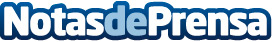 La evolución de los comparadores de seguros médicos Una nueva web de seguros médicos, lanzada recientemente por la correduría de seguros Globalfinanz, no solo compara los precios, sino también las prestaciones de cada compañía. Además, permite personalizar el producto en función de las coberturas que el usuario desee contratar. Datos de contacto:globalfinanz91 218 21 86Nota de prensa publicada en: https://www.notasdeprensa.es/la-evolucion-de-los-comparadores-de-seguros_1 Categorias: Medicina Finanzas Ciberseguridad Seguros http://www.notasdeprensa.es